Neues über Adjektive (3)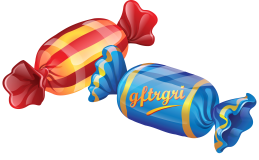 Das weißt du schon:Adjektive beschreiben, wie  Lebewesen und Dinge sind oder aussehen.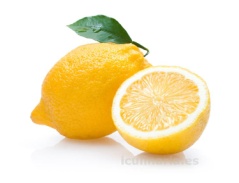 Viele Adjektive kann man steigern.Mit Adjektiven kann man vergleichen.Das lernst du jetzt:        Von vielen Adjektiven kann man ein Gegenteil bilden. Entweder mit einem anderen Wort oder mit der Vorsilbe „un-“Schreibe die Adjektive mit der Vorsilbe „un-“ daneben! sicher - _____________            pünktlich - ____________________  ruhig -  _____________	      glücklich - ____________________gültig - _____________	      aufmerksam - __________________	    genau - _____________             freundlich- ____________________    Hier sollst du ein anderes Wort als Gegenteil finden!Bei manchen Adjektiven gehen beide Möglichkeiten.Zum Beispiel: gesund – ungesund – krankFranz hat Halsschmerzen und Fieber, er ist _______________ .Zu viele Süßigkeiten sind _______________ .